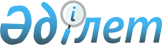 Ұлттық мұражайдың және Л.Гумилев атындағы Еуразия университетінің оқу-әкімшілік корпусының құрылысын іске асыру жөніндегі шаралар туралы
					
			Күшін жойған
			
			
		
					Қазақстан Республикасы Үкіметінің Қаулысы 1999 жылғы 25 маусым N 861. Күші жойылды - ҚР Үкіметінің 1999.09.13. N 1384 қаулысымен. ~P991384

      Ұлттық мұражай мен Л.Гумилев атындағы Еуразия университетінің оқу-әкімшілік корпусы жобаларының құрылысын уақытылы аяқтау мақсатында Қазақстан Республикасының Үкіметі қаулы етеді: 

      1. "GML International LTD" компаниясын (Ұлыбритания) жеңімпаз деп айқындаған "Қазақстан Эксимбанкі" жабық акционерлік қоғамы өткізген кредиторды таңдау жөніндегі тендердің нәтижелері назарға алынсын. 

      2. Қазақстан Республикасының Қаржы министрлігі заңдарда белгіленген тәртіппен: 

      1) өтеу мерзімі кемінде бір жыл және сыйақы (мүдде) ставкасы жиынтық ЛИБОР+4,5 проценттен аспайтын Қазақстан Республикасының мемлекеттік кепілдігімен мемлекеттік емес сыртқы заемды тарту жөнінде "GML International LTD" компаниясымен келісімге (мандат) қол қойсын; 

      2) Қазақстан Республикасының "1999 жылға арналған республикалық бюджет туралы" Заңымен бекітілген мемлекеттік кепілдіктер берудің лимиті шегінде, "Ақмола - Жылжымайтын мүлік" күрделі құрылыс басқармасы" мемлекеттiк кәсiпорнының ақшалық мiндеттемелерiне жалпы сомасы 26 (жиырма алты) миллион АҚШ доллары болатын векселіне кепілдік міндеттемені ресімдеу жолымен Қазақстан Республикасының мемлекеттік кепілдігін берсін; 

      3) 2000 жылға арналған республикалық бюджетті қалыптастыру кезінде тартылған заемға қызмет көрсету және өтеу жөніндегі шығыстарды көздесін;     4) тартылатын қаражаттардың мақсатты пайдаланылуын бақылауды қамтамасыз етсін;     5) "Қазақстан Эксимбанкі" жабық акционерлік қоғамымен заемға қызмет көрсету жөніндегі агенттік келісім жасассын.     ЕСКЕРТУ. 2-тармақ өзгерді - ҚР Үкіметінің 1999.08.09. N 1118               қаулысымен.  P991118_     3. Осы қаулының орындалуын бақылау Қазақстан Республикасы Премьер-Министрінің орынбасары - Қаржы министрі О.Ә.Жандосовқа жүктелсін.     4. Осы қаулы қол қойылған күнінен бастап күшіне енеді.     Қазақстан Республикасының        Премьер-Министрі    Оқығандар:   Қобдалиева Н.   Омарбекова А.           
					© 2012. Қазақстан Республикасы Әділет министрлігінің «Қазақстан Республикасының Заңнама және құқықтық ақпарат институты» ШЖҚ РМК
				